ACTIVIDAD EN CLASENumera las ilustraciones de las maneras más Antigua a la más moderna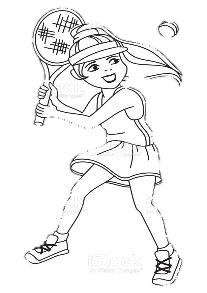 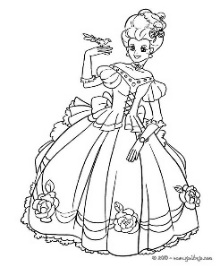 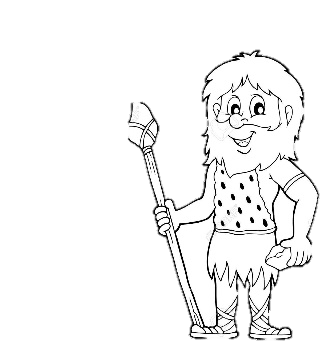 Numera de 1 a 4 los siguientes cambios en la historia de la vivienda. Ten en cuenta el orden en que sucedieron. Las casas y los apartamentos son más comodos y modernos. Las viviendas era rudimentarias. Se construían con materiales como pieles de animales y madera. Los primeros seres humanos vivian en cuevas. Luego, aparecieron construcciones más resistentes como  los castillos. En nuestro país, algunas personas viven en condiciones de mucha pobreza, por eso se ven obligados a construir sus viviendas con materiales como plástico y cartón. ¿Por qué crees que es mejor una vivienda de ladrillo o madera que una de cartón y plastico?____________________________________________________________________________________________________________________________________________________________________________________Une con una línea cada familia con la característica que la identifica. 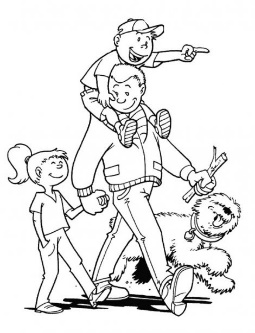 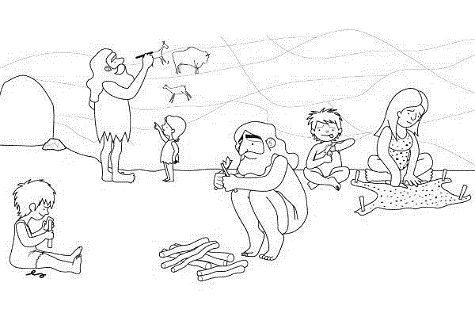 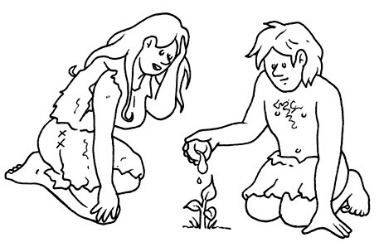 